Publicado en La Palma el 25/10/2022 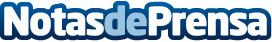 La Palma se llena de solidaridad y promoción turísticaViajes Canarias Europa y Schauinsland Reisen alemania, visitaron La Palma para seguir apoyando la isla con solidaridad y promoción turísticaDatos de contacto:Arno Richartz928778980Nota de prensa publicada en: https://www.notasdeprensa.es/la-palma-se-llena-de-solidaridad-y-promocion Categorias: Nacional Sociedad Canarias Turismo Eventos Solidaridad y cooperación http://www.notasdeprensa.es